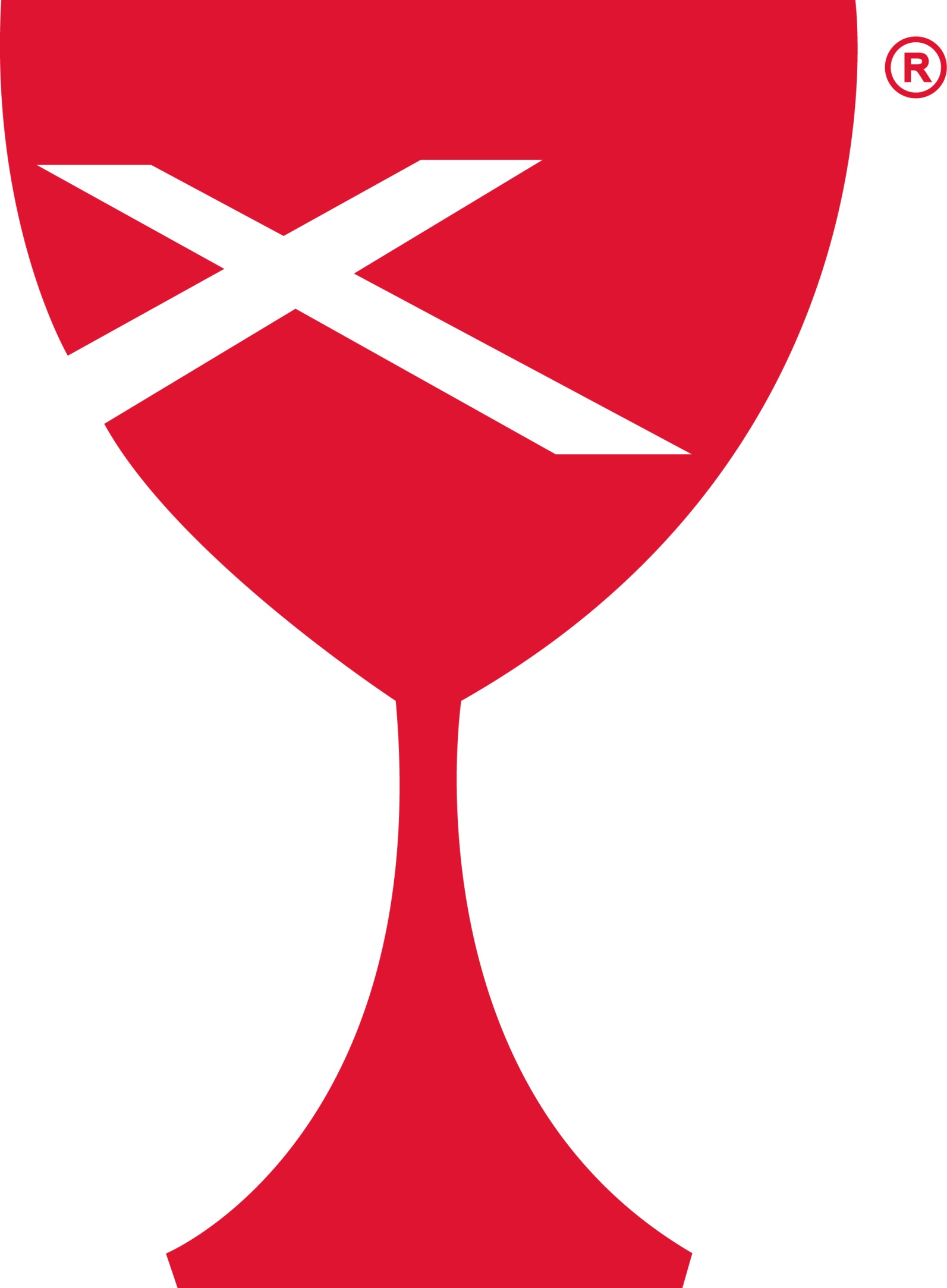 For greater context, I invite you to go and read Acts 8:26-40 in whatever translation of yourchoosing. But I want to focus in on verses 36 through 38 (including verse 37, which some criticaleditions put in a footnote because many ancient manuscripts do not have it). Here is the NRSVUpdated Edition:36 As they were going along the road, they came to some water, and the eunuch said, “Look,here is water! What is to prevent me from being baptized?” 37 And Philip said, “If you believewith all your heart, you may.” And he replied, “I believe that Jesus Christ is the Son of God.” 38He commanded the chariot to stop, and both of them, Philip and the eunuch, went down into thewater, and Philip baptized him.In this story, Philip encounters a eunuch and shares with him the Gospel of Jesus Christ. Theeunuch asks if there is any reason he couldn’t be baptized - that is fully included withoutreservation - and Philip says the only condition for full inclusion is that he believe with all hisheart. The eunuch then declares something strikingly similar to the christological confession thatPeter gives in Matthew 16:16 - “You (Jesus) are the Christ, the son of the living God.” Philipthen baptizes the eunuch. This is an act of radical inclusion. And I think this example is vitallyimportant for Christians today, and especially during this month of June where many celebrateLGBTQ Pride.In the ancient world, a eunuch would have been considered a sexual minority. They did not fitneatly into the world’s expectations of gender and sex. They did not really fit into the category ofeither “man” or “woman.” Some were people who were born with both male and femalecharacteristics. Some would choose to become eunuchs because this was what they felt wasthe best representation of who they were on the inside. Others, like the eunuch in this story inActs, were servants in a royal court, trusted by queens and other female nobles with “womanly”matters that men did not usually get involved with. This eunuch may have been kind of like thequeen’s “gay best friend.”Eunuchs also, because they did not fit into the “accepted” norms, would have been totallyexcluded from worship in the Temple in Jerusalem, and really many temples throughout theancient world. They would not have been allowed to enter the main sanctuary where peoplecame to worship God. There were some rooms where they were allowed, on a conditionalbasis, but never with full status. They would have been kept out of the holiest places, and toldthat because of who they were they were unclean, unholy, and that they did not belong amongthe people of God.Eunuchs were a social taboo. And much of how eunuchs were treated aligns with how theChurch has often treated lesbians, gay, bisexual, and transgender people today. Some considerLGBTQ people to be demonic and evil. Some use the term “abomination” or say homosexualityis “incompatible with Christian practice.” During the HIV/AIDS epidemic of the 80’s and 90’s, gayand trans people were shunned, many denied medical care, denied religious funerals, deniedburial in church-owned cemeteries. On the better end of things, sometimes these people arewelcomed into churches, and allowed to attend worship services. But sometimes even churcheswho say “All are welcome,” have strings attached. They can attend, but their marriage isn’t a“real” marriage. They can attend, but they can’t be in leadership. They are welcome to be here,but we do not condone their “lifestyle.”But what does Philip do when he encounters a eunuch? What happens with Philip, one ofJesus’ earliest disciples who spends years of his life traveling and ministering with Jesusthrough all of his earthly ministry, encounters this person who did not conform to social normsregarding gender and sexuality? What does Philip do? He does something that would havebeen considered radical. He baptizes him.By baptizing this eunuch, Philip totally affirms him as a beloved child of God. Being baptized,this eunuch is fully and without restriction or secondary status included in the family of God.Philip does not ask the eunuch to repent or change from being a eunuch. He does not condemnhis “lifestyle” or deny him access to holy places. Philip practices radical welcome, radicalinclusion. In many ancient manuscripts, Philip does not even require anything from the eunuch,not even an explicit declaration of faith. But I think this verse 37 is important because in it, thiseunuch confesses the same statement that Peter makes about Jesus - that he is the Christ andthe Son of God. This is the foundational confession of Christian faith, the rock on which Jesussays his church is built. And for it to come from the mouth of a eunuch - an outcast, a queerperson, someone considered unholy and unclean - is a radical affirmation of their belovednessin Christ.I think Philip’s example should be one we, Christians, take seriously today regarding the LGBTQcommunity. At the very least it should give us pause when some use the words “abomination” or“sin” regarding homosexuality and transgender identity. It should challenge our assumption thatthis is something new that this younger generation has come up with. It should call us toexamine the ways we have traditionally responded to this community, and it should inspire us toimagine something better. Imagine a world where Jesus’ radical love reigns in all aspects of ourlives. How might God be calling us to love our LGBT neighbors today?And if this newsletter happens to find it’s way into the hands of an LGBTQ+ person, even herein Casey, IL or greater Clark County - yes even here! - I want you to know that God loves you.God loves you, God loves you, God loves you. Without condition or exception. God’s love is foryou. You are holy, beautifully and wonderfully made, exactly as God has made you. God madeyou this way for a reason. Your joy is good and holy. You relationships are holy. Who you trulyare is holy, sacred, and beloved. Above all, whatever you’ve heard and whatever you’veexperienced, I pray that you can know in the deepest part of your soul: God loves you.Grace and peace,Pastor EvanPrayer Requests			Larry Patchett				Doris Taylor				Kenny & Steph Shobe			Ralph FitchDeb Decker				Dorothy SticeBarb Decker				Trudy List	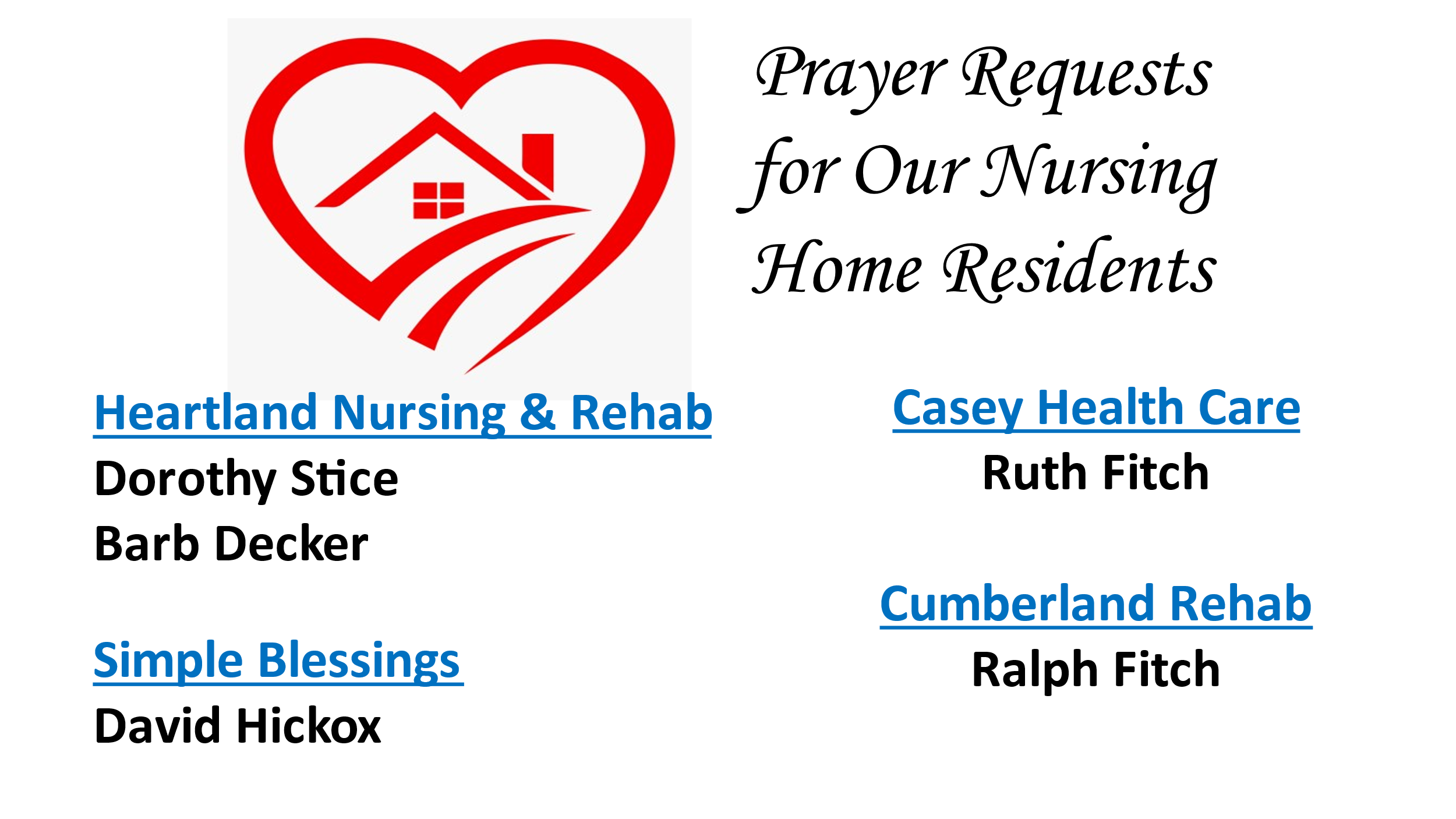 JUNE SERVING SCHEDULESELDERS:  6/4 Kathy H, 6/11 Peggy H, 6/18 Nina M, 6/25 Debi SDEACONS: 6/4 Becky S, Jeanne U, Michelle W, 6/11 Jenny W, Lynda G, Brad H, 	       6/18 Cassie R, Connie R, Cathy S, 6/25 Shellie S, Devan S, Cheryl SCHALLENGER REFRESHMENTS: 6/4 Debi S, 6/11 Linda S, 6/18 Sherri B, 6/25 Linda CSOUND TECHS: 6/4 Ken W, 6/11 Cathy S, 6/18 Dyson W, 6/25 Brad HMay 31, 2023, Wednesday, 6:30 pm Elders MeetingJune 3, 2023, Saturday, Fellowship Hall reserved in the afternoonJune 7, 2023, Wednesday, 6:30 pm Board MeetingJune 18, 2023, Sunday, “HAPPY FATHER’S DAY!”June 18, 2023, Sunday, Pastor Evan’s last Sunday June 18, 2023, Sunday, Rev. Alex Ruth will be our guest.June 21, 2023, Wednesday, 9:30 am Worship Team MeetingJune 28, 2023, Wednesday, 6:30 pm Elders Meeting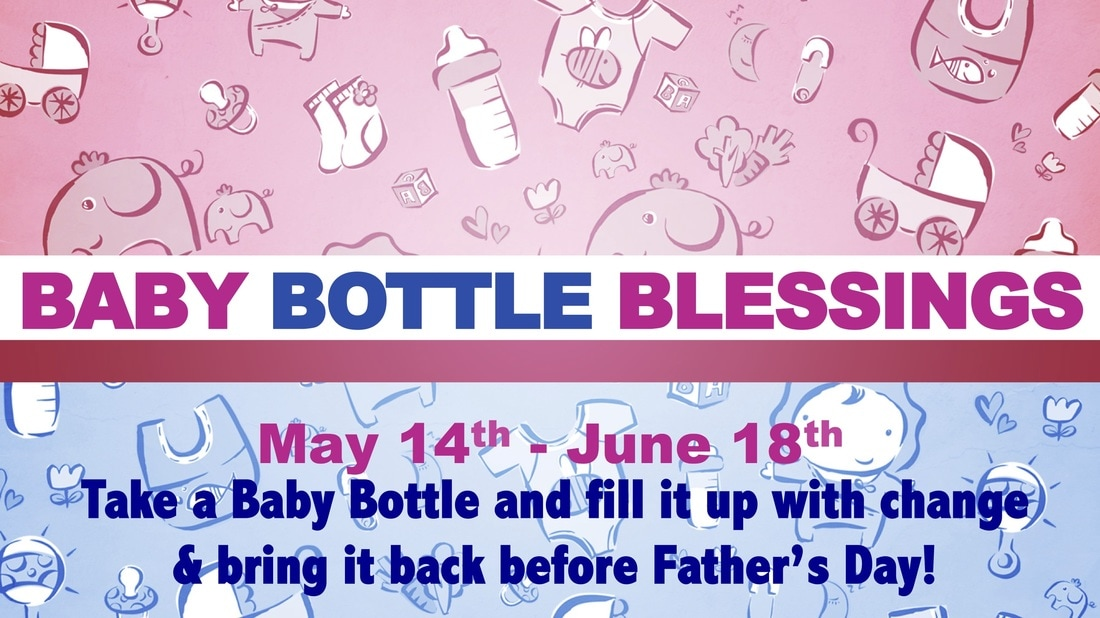 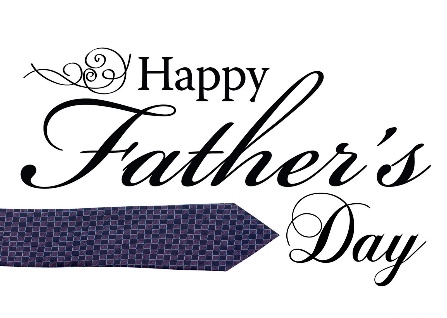 Sunday, June 18thJUNE 2023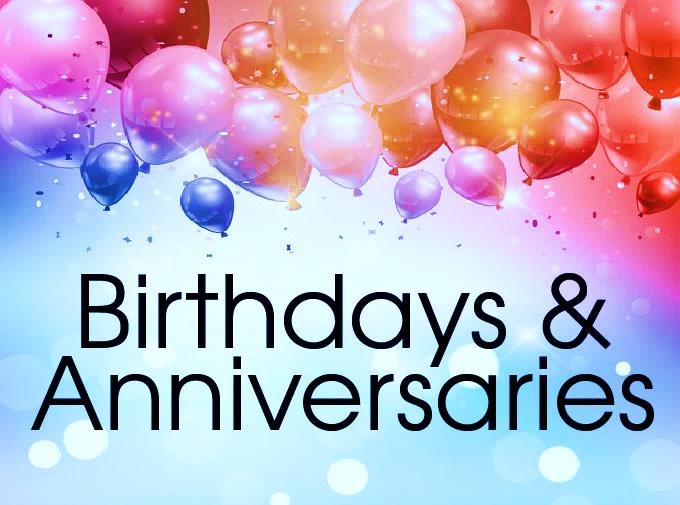 	3 – Mike Hayes				20 – Jenny Winschief	8 – Katie Sherar				22 – Nina Meeker	9 – Scott & Cheryl Stifal		23 – Mike & Cathy Sherwood	11 – Chris & Jenny Winschief	25 – Roberta Decker	12 – Charles Meeker			25 – Pastor Evan Sherar	19 – Sherri Butcher			26 – Mike & Kathy Hayes	19 – Dan & Darlene Winn                          JUNE 2023	                          JUNE 2023	                          JUNE 2023	                          JUNE 2023	                          JUNE 2023	SundayMondayTuesdayWednesdayThursdayFridaySaturday123AfternoonFH Reserved4Elder: Kathy H5MML 9 am676:30 pmBoard Mtg.891011Elder: Peggy H12MML 9 am131415161718Elder: Nina M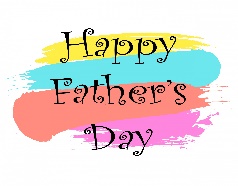 19MML 9 am20219:30 amWorship Team Mtg22232425Elder: Debi S26MML 9 am27286:30 pmElders Mtg.2930FH – Fellowship HallMML – Monday Morning LadiesSUNDAYS 9:00 am Sunday School, 10:00 am WorshipFH – Fellowship HallMML – Monday Morning LadiesSUNDAYS 9:00 am Sunday School, 10:00 am WorshipFH – Fellowship HallMML – Monday Morning LadiesSUNDAYS 9:00 am Sunday School, 10:00 am WorshipFH – Fellowship HallMML – Monday Morning LadiesSUNDAYS 9:00 am Sunday School, 10:00 am WorshipFH – Fellowship HallMML – Monday Morning LadiesSUNDAYS 9:00 am Sunday School, 10:00 am Worship